 โครงการผู้ประกอบอาชีพเกษตรปลอดภัยไร้สารตกค้าง     กิจกรรมที่ 2 อบรมเชิงปฏิบัติการให้ความรู้ด้านชีวอนามัยแก่ผู้ที่มีความเสี่ยง เพื่อลดความเสี่ยงจากการประกอบอาชีพ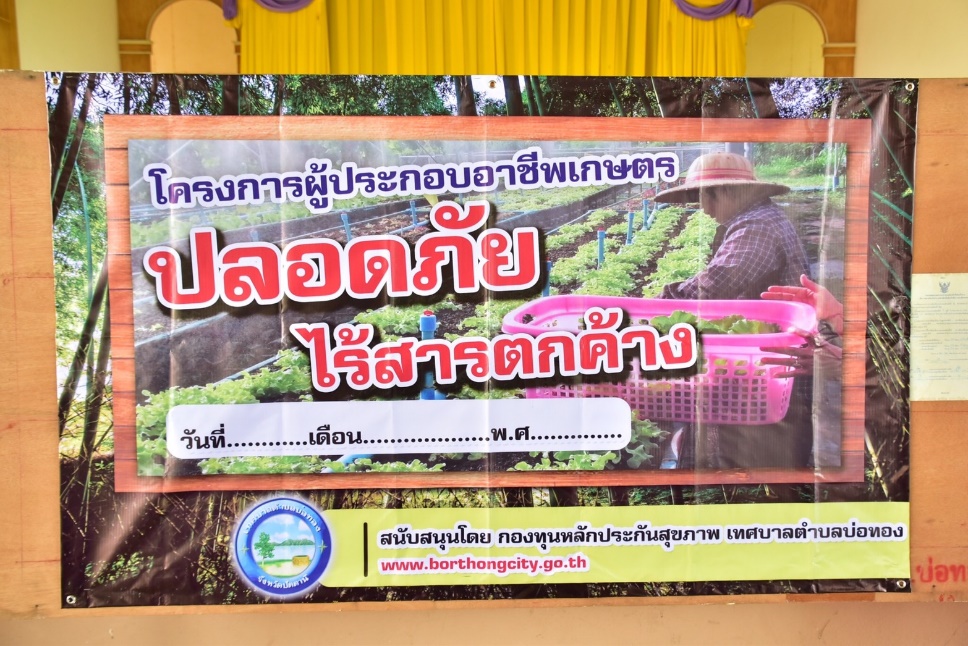 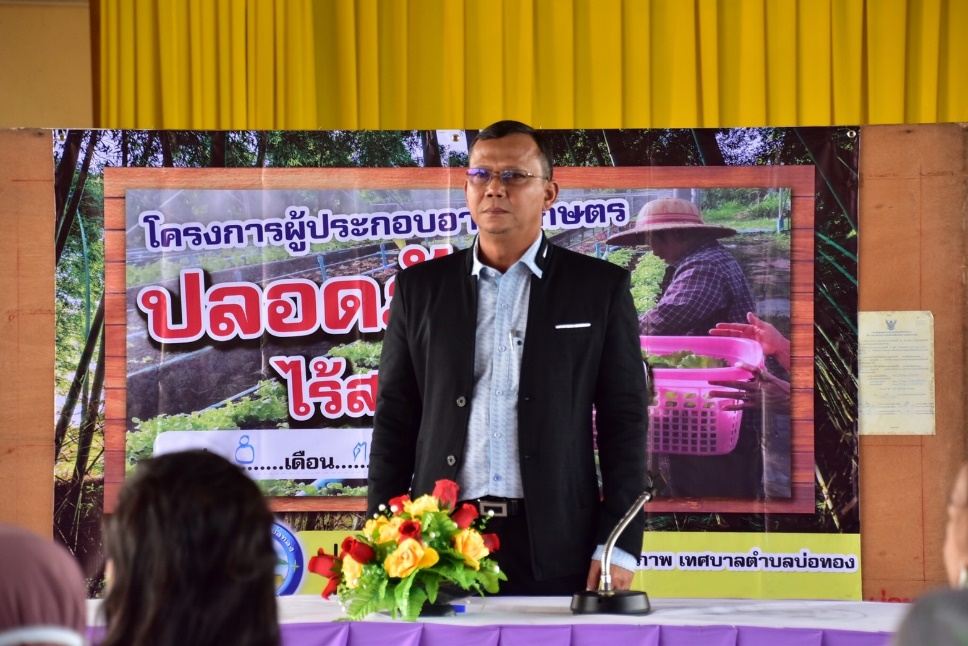 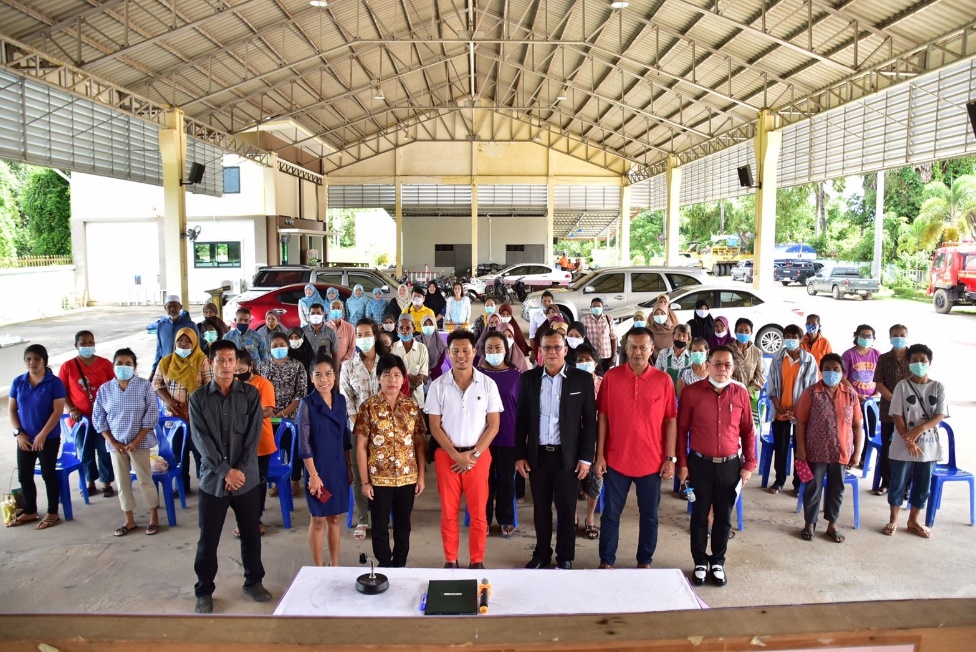 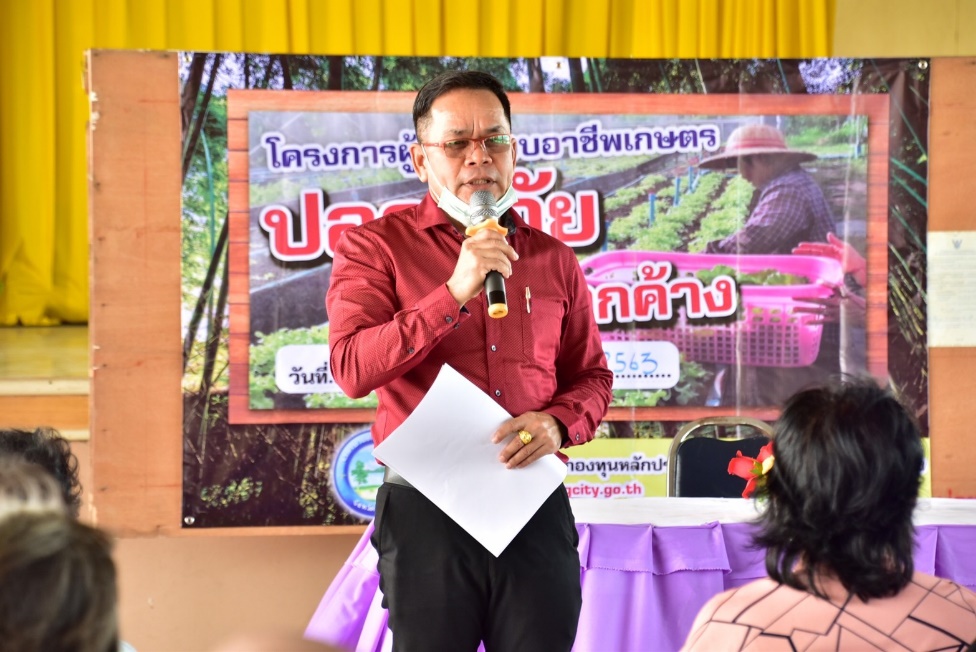 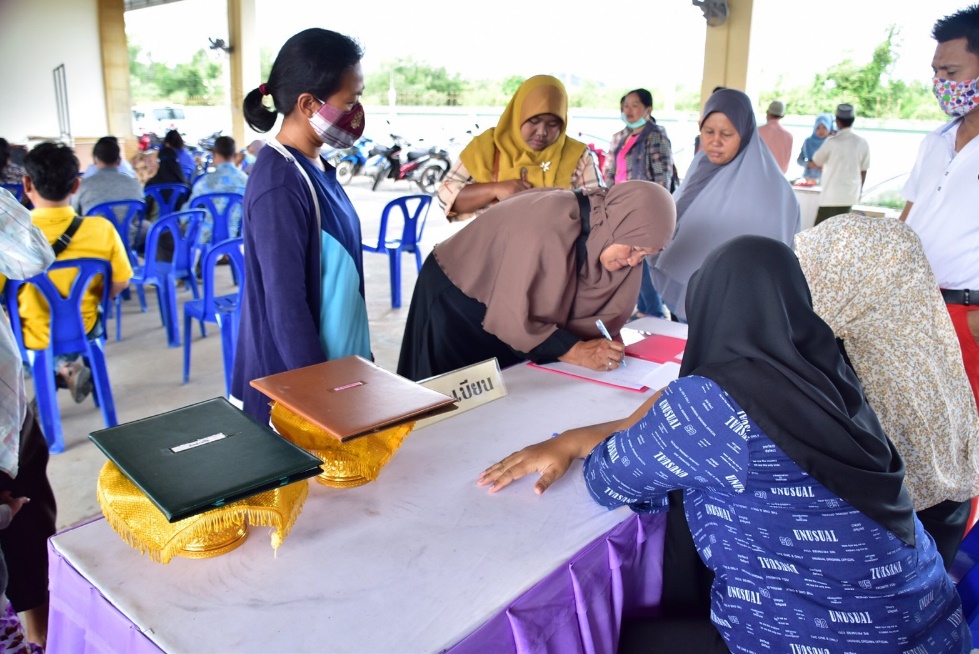 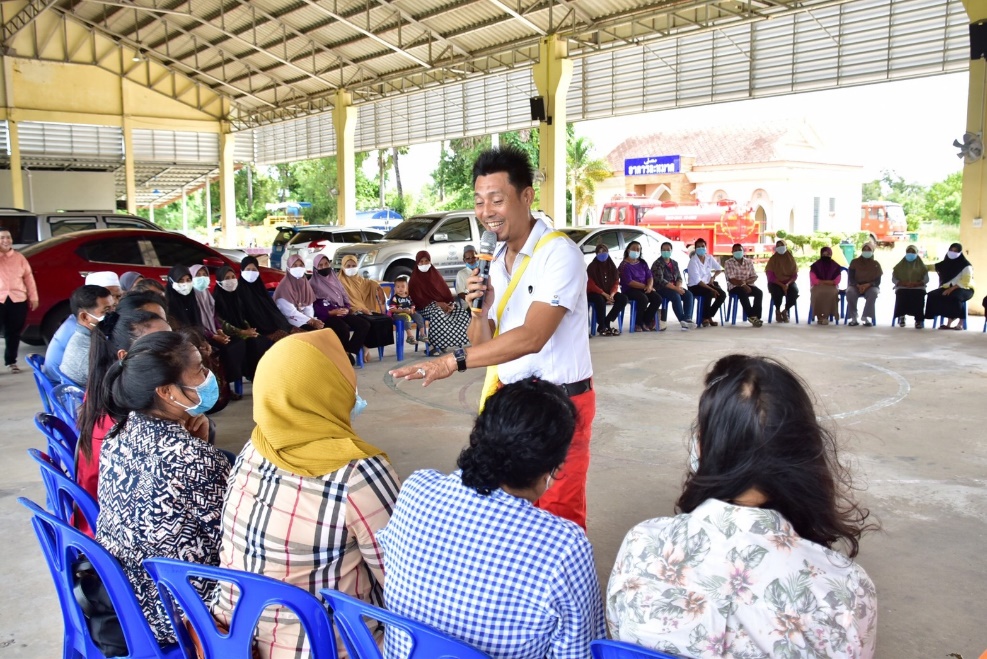 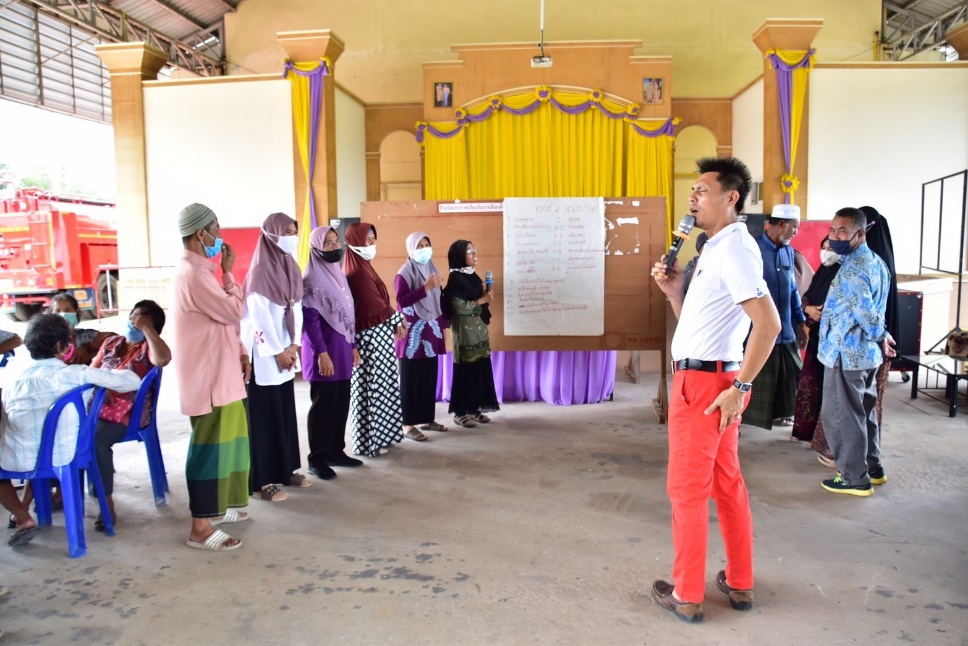 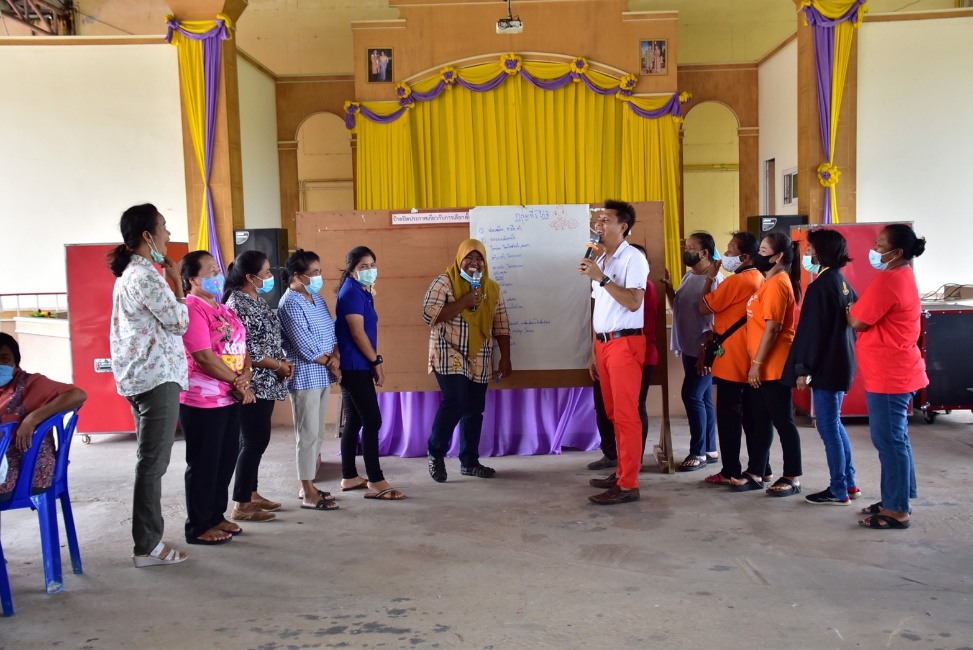 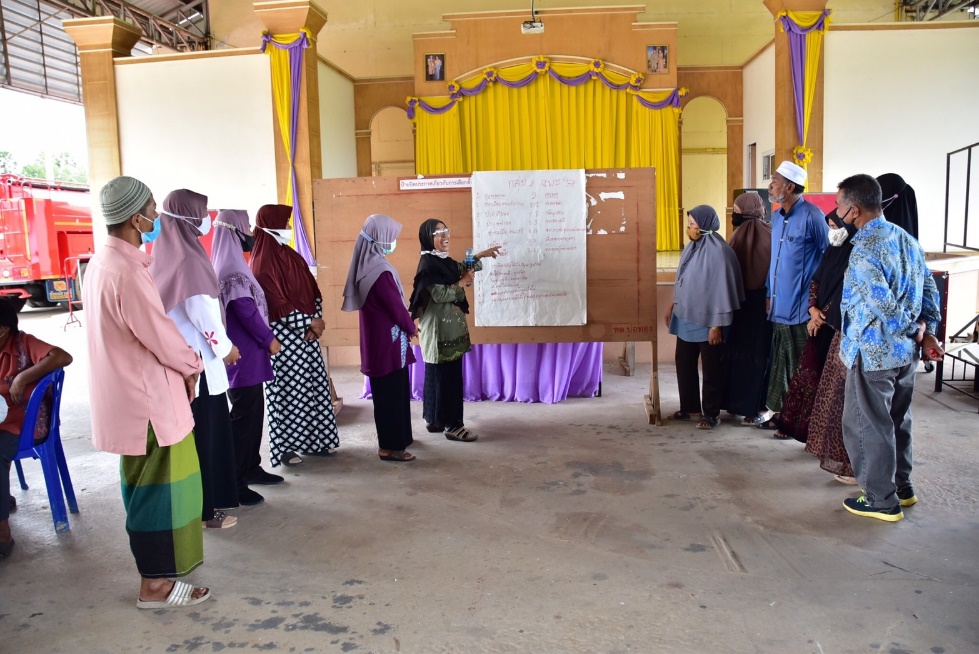 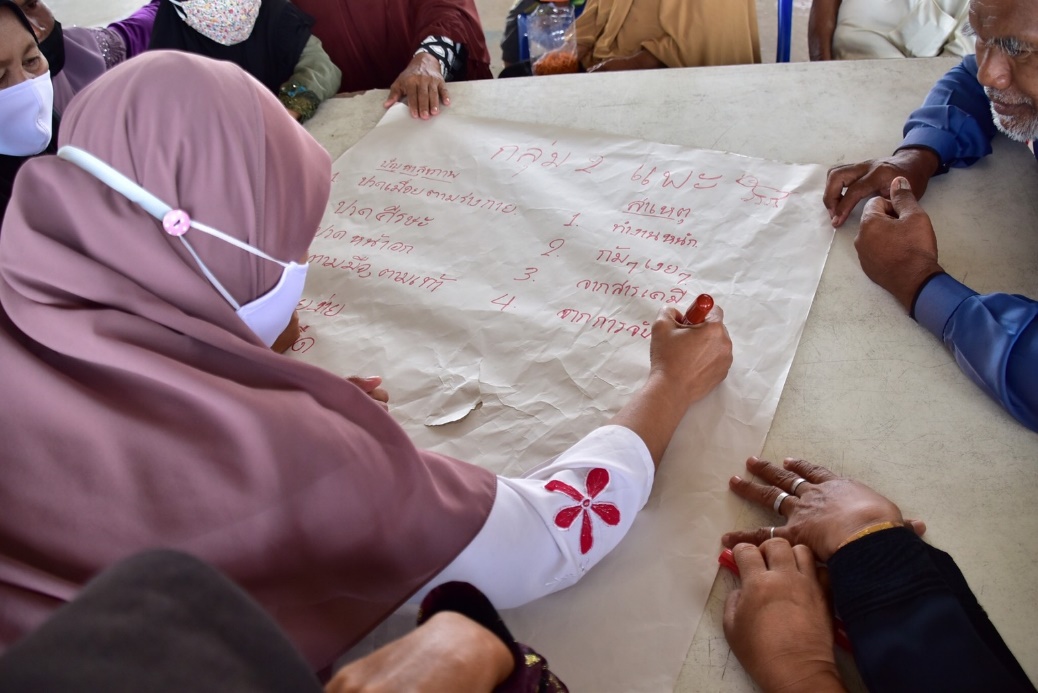 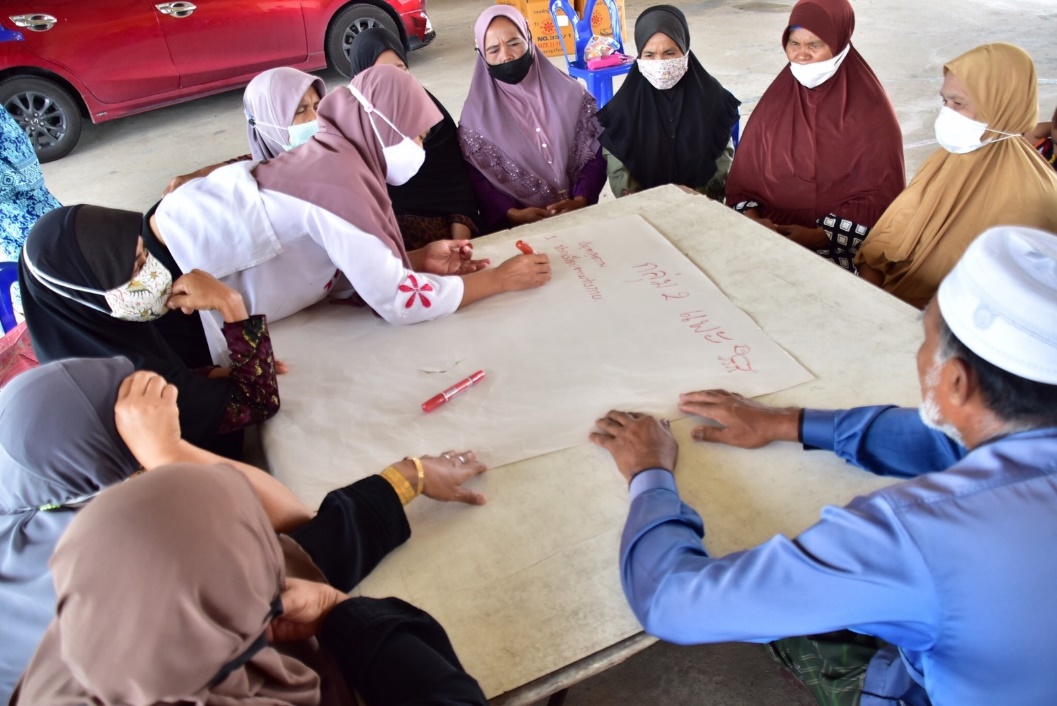 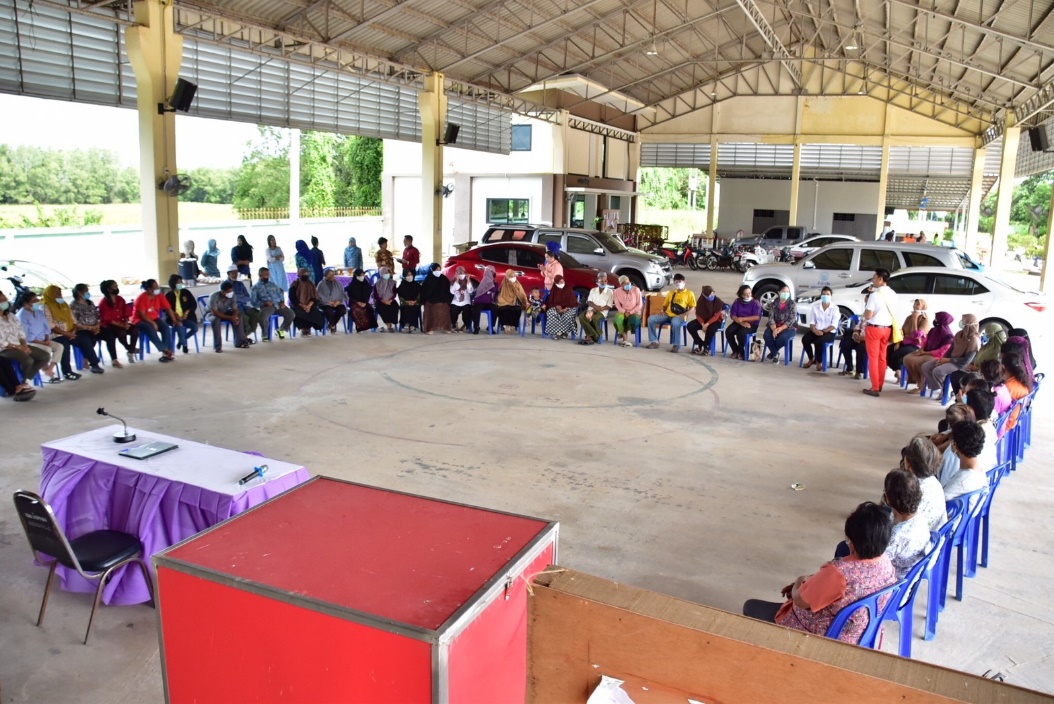 กิจกรรมที่ 3 จัดทำแผนป้องกันตนเอง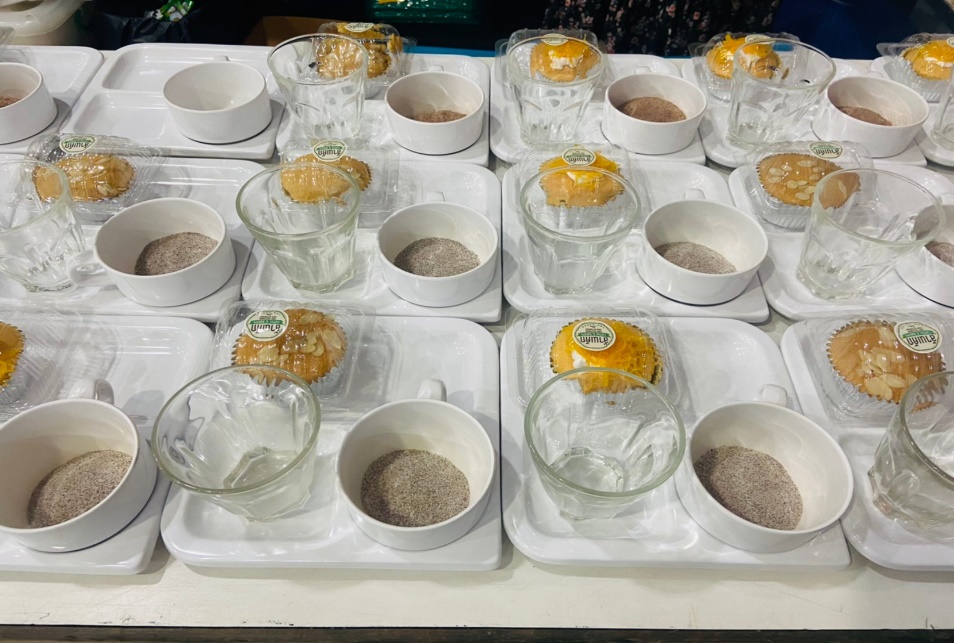 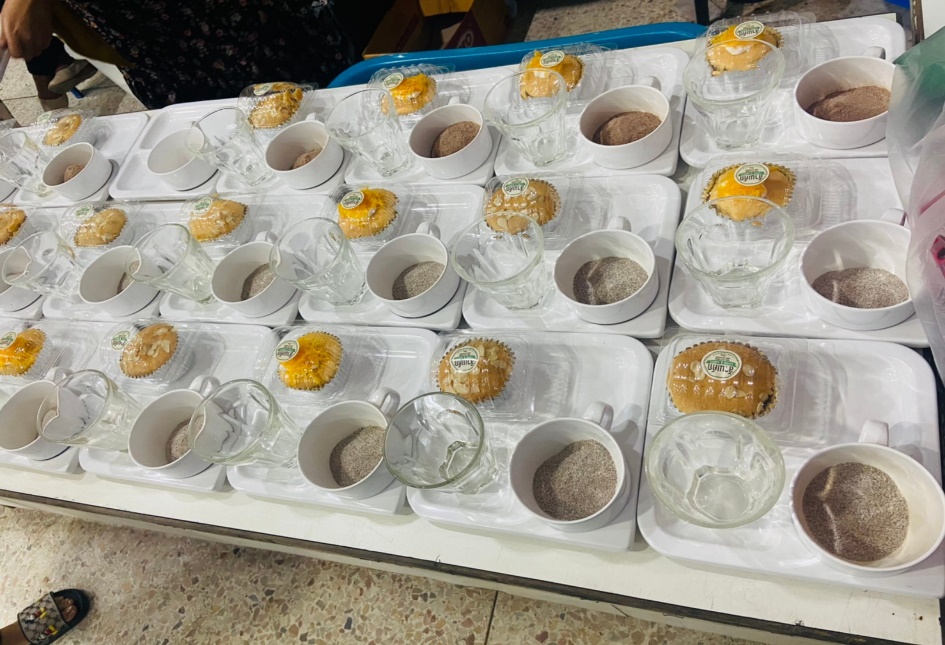 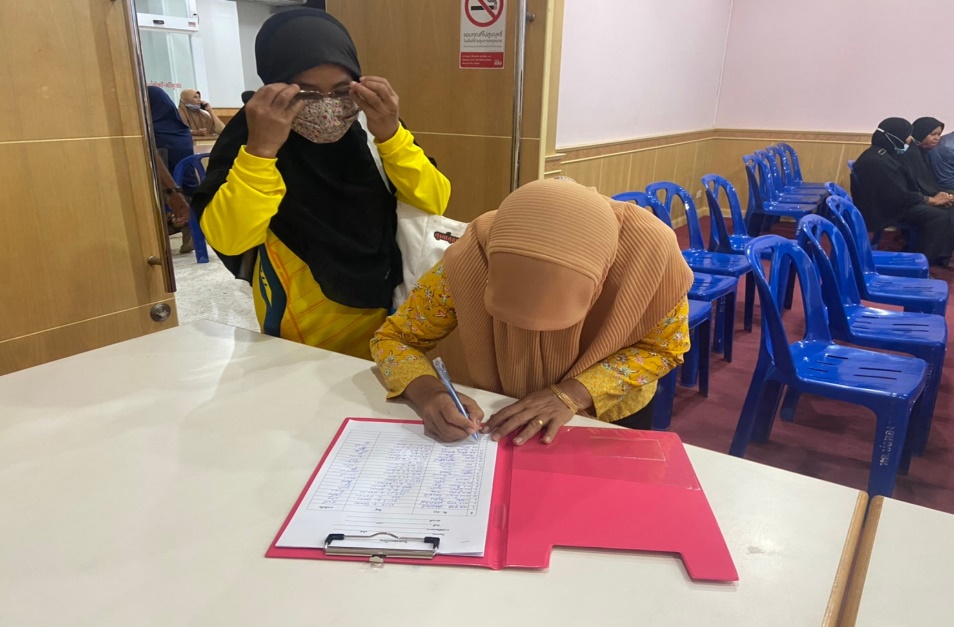 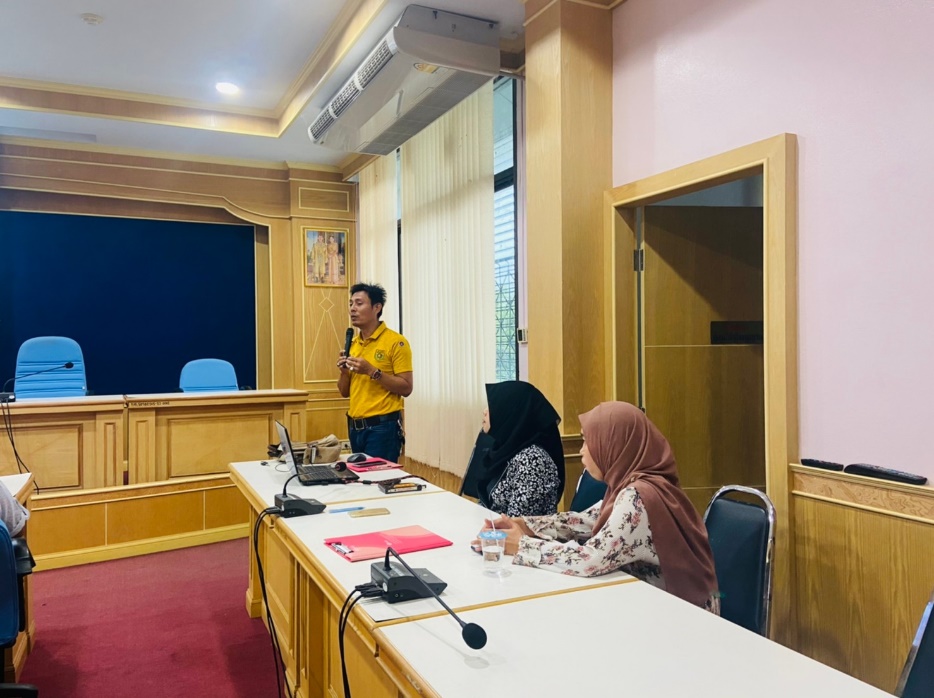 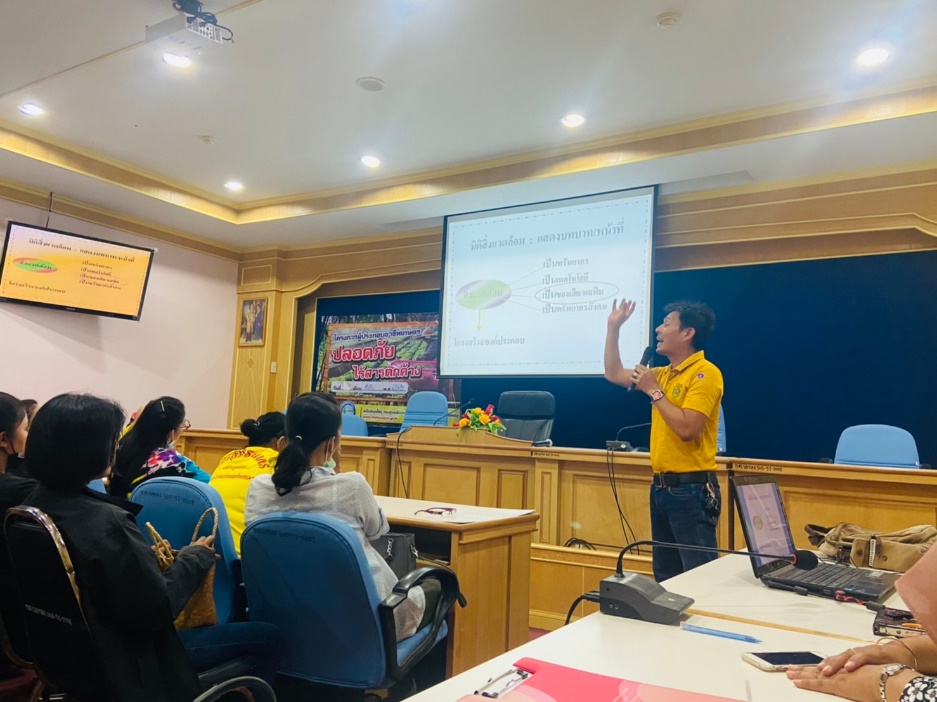 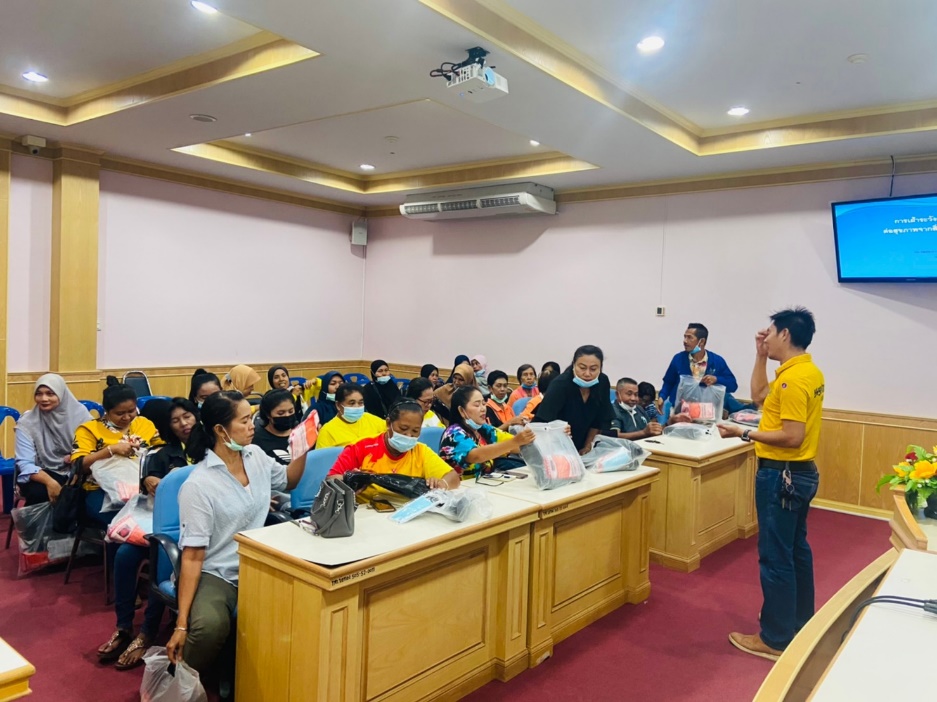 โครงการผู้ประกอบอาชีพเกษตรปลอดภัยไร้สารตกค้าง     กิจกรรมที่ 4 ถอดบทเรียนจากการดำเนินการ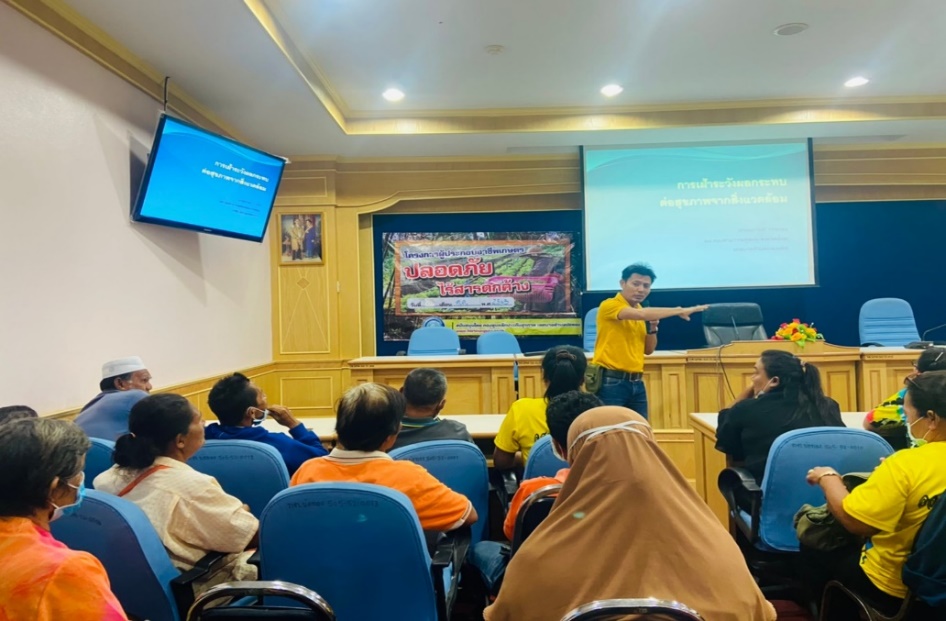 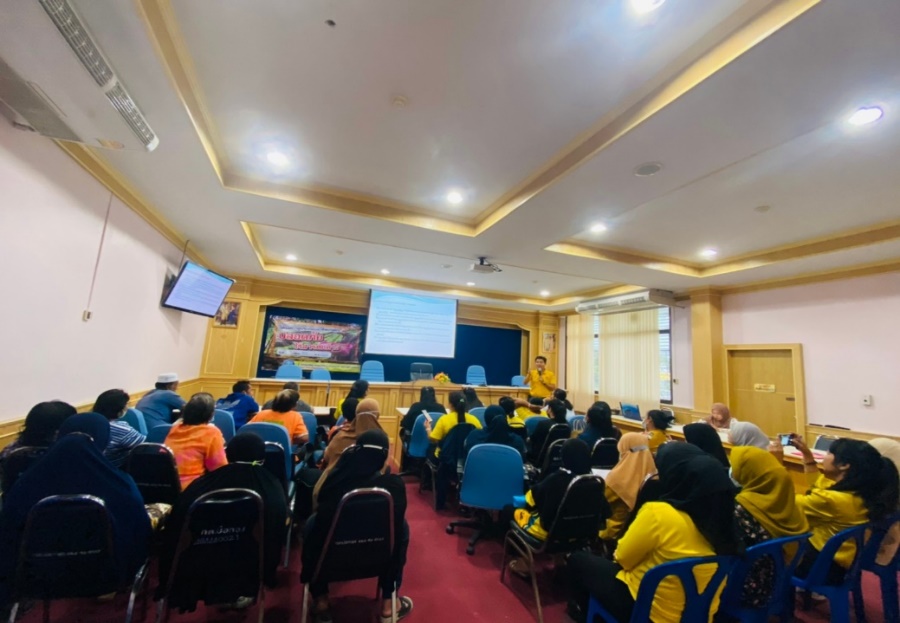 